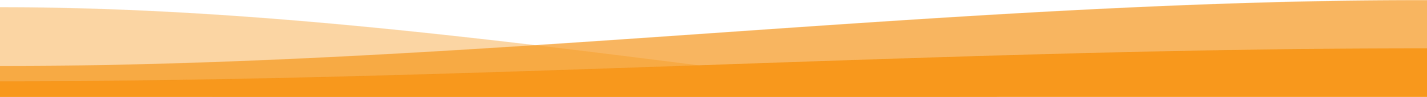 APPLICATION FOR PIONEERS LUNCHEON(Criteria:  Resident of Cockburn for 60 years or more)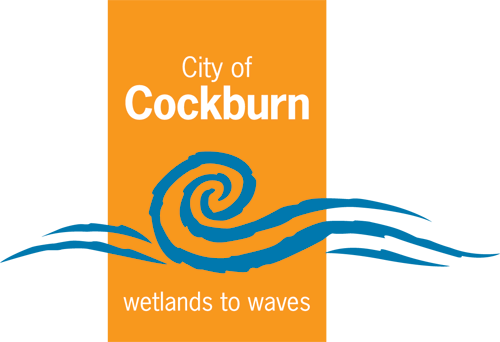 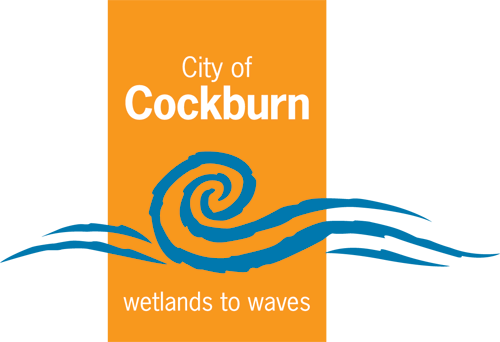 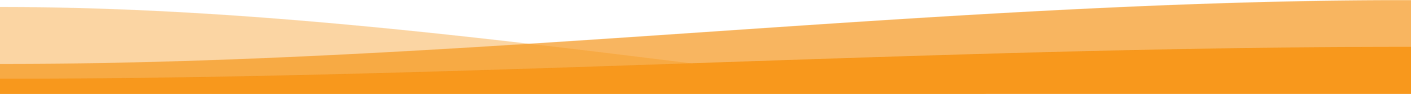 FULL NAMEDATE OF BIRTHADDRESSPHONE NUMBERHOW MANY YEARS YOU’VE LIVED continuously IN COCKBURNADDRESSES WHERE YOU HAVE LIVED IN COCKBURN AND THE APPROXIMATE YEARSPROOF OF AGE & ADDRESS_______________________________________________________________________________________________________________________________________________________________________________________________________________________________________________________________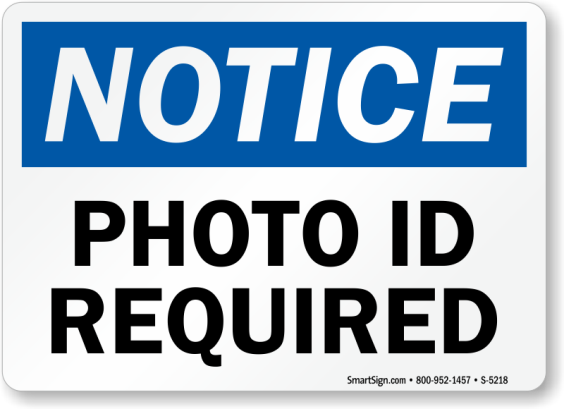 _____________________________________________________________________________________________________REFEREE 1.(Name and contact number)REFEREE 2(Name and contact number)